ҠАРАР                                                                  ПОСТАНОВЛЕНИЕ«29» июнь  2015 й.                       № 21                          «29» июня  2015 г.Об изменении  разрешенного использования земельного участка, расположенного примерно в  по направлению на юг от ориентира: Республика Башкортостан, Караидельский район, д.Юрюзань, ул.Широкая, д.1Рассмотрев заявление гр. Хаматнурова Д.Ф.,   правила землепользования и застройки сельского поселения Караярский сельсовет муниципального района Караидельский район Республики Башкортостан, в соответствии с Земельным кодексом Российской Федерации от 25.10.2001 №136-ФЗ, постановляю:Изменить разрешенное использование земельного участка с кадастровым номером 02:30:210601:103, общей площадью 3258 кв.м., расположенного примерно в  по направлению на юг от ориентира: Республика Башкортостан, Караидельский район, д.Юрюзань, ул.Широкая, д.1,  относящегося к категории земель населенных пунктов,   вместо «для  складирования пиломатериалов» принять «для размещения пилорамы».Глава СП Караярский сельсовет                                      Г.Ш. ХайдаршинаЭ.Т. Шайхутдинова 2-15-08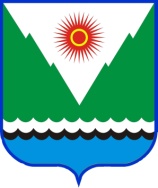 karaiar_sel@mail.rukaraiar_sel@mail.ru